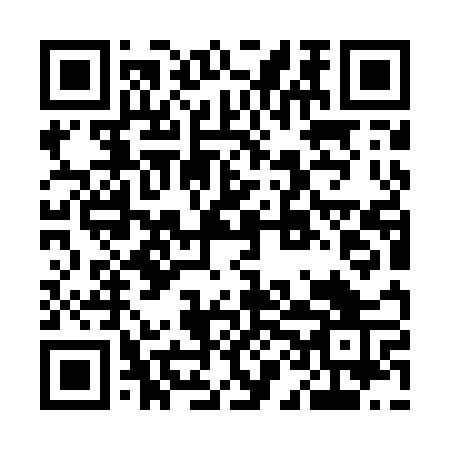 Prayer times for Piaski Krolewskie, PolandMon 1 Apr 2024 - Tue 30 Apr 2024High Latitude Method: Angle Based RulePrayer Calculation Method: Muslim World LeagueAsar Calculation Method: HanafiPrayer times provided by https://www.salahtimes.comDateDayFajrSunriseDhuhrAsrMaghribIsha1Mon4:106:1212:425:097:139:072Tue4:086:1012:425:107:159:103Wed4:056:0712:415:117:179:124Thu4:026:0512:415:137:189:145Fri3:596:0312:415:147:209:176Sat3:566:0012:415:157:229:197Sun3:535:5812:405:167:249:218Mon3:495:5612:405:177:259:249Tue3:465:5412:405:197:279:2610Wed3:435:5112:405:207:299:2911Thu3:405:4912:395:217:309:3112Fri3:375:4712:395:227:329:3413Sat3:345:4512:395:237:349:3614Sun3:305:4212:395:257:369:3915Mon3:275:4012:385:267:379:4216Tue3:245:3812:385:277:399:4417Wed3:215:3612:385:287:419:4718Thu3:175:3412:385:297:439:5019Fri3:145:3112:375:307:449:5320Sat3:115:2912:375:327:469:5521Sun3:075:2712:375:337:489:5822Mon3:045:2512:375:347:5010:0123Tue3:005:2312:375:357:5110:0424Wed2:575:2112:365:367:5310:0725Thu2:535:1912:365:377:5510:1026Fri2:495:1712:365:387:5610:1327Sat2:465:1512:365:397:5810:1628Sun2:425:1312:365:408:0010:2029Mon2:385:1112:365:418:0210:2330Tue2:345:0912:365:428:0310:26